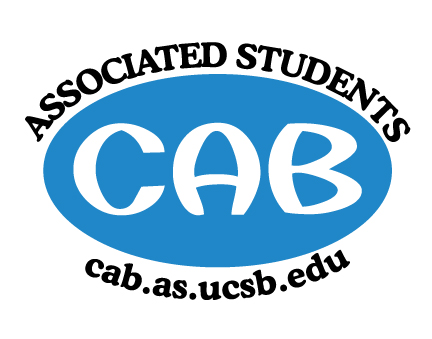 AS Community Affairs Board MinutesMonday, Feb. 5 2018, 7:41PMUniversity of California, Santa BarbaraAS Community Affairs Board Office, University Center 2523Roll Call and Attendees:Acceptance of AgendaAcceptance of Excused AbsencesMOTION/SECOND: Garnica/FoleyACTION:  Passed by consentPublic Forum/ Announcements Tejna: fellow RA event- “Learning how to be a humanitarian” event : Feb 15th at Santa Ynez 7pm, suggest CAB can representFunding RequestsAlpha Kappa Psi- 5K for Suicide Prevention ($595)Funding RequestBudgetMotion to fully fund $595Motion/Second: Flores/FoleyVote: 14-0-0Action: PassedAction Items (Internal Funding)Ricky Nguyen (Childcare Director) - $3900 for MOXI Museum Passes. Motion to fully fund $3900Motion/Second: Flores/FoleyAction: Passed by consentRicky Nguyen (Childcare Director) - $75 for Kid’s Movie Night food and arts and crafts supplies. (This fri.) Motion to fully fund $75Motion/Second: Garnica/FoleyAction: Passed by consentAmbar Gonzalez- $100 entertainment (band) + $100 (food) for Friendship Manor’s Valentine’s DanceMotion to fully fund $200Motion/Second: Flores/FoleyAction: Passed by consentAmbar Gonzalez- $75 for baked goods + decorative baking supplies for eventMotion to fully fund $75Motion/Second: Foley/FloresAction: Passed by consentAdvisor UpdatesRuth Garcia-advisor Chelsea will come next week Allina MojarroCo-Chair Updates (Morgan Lee & Stephanie Nguyen)Volunteer Week Updates: Email/FB Morgan → Date/Time/Name of event by this Thursday. General Meeting: Slides/Speaker/Setup/Cleanup (Morgan/Steven/Ambar--Danny/Tessa/Nancy) 	i. Volunteer activity - Olivia (to prep for Youmatter event) Board UpdatesNancy - Secretary/WebeditorPassSiena & Emma -FLP Co-Coordinator PassTejna & Tessa - Alternative Breaks --Co-CoordinatorReleased spring break application and will get on University Announcement soon Glynnis - Animal CoordinatorPassRicky - Childcare DirectorKid’s movie night this FridayHad a meeting with NTSRC every monday James - Community Outreach CoordinatorIn process of CARE-EXPO, reaching out to non-profits Ileana - Environmental CoordinatorRestoration event this Friday and Saturday (7 spots left in total for both days)Matt - HistorianPassDaniel & Gabe- Hunger/Houseless Co-CoordinatorPassShivani & Olivia - Public Relations Co-CoordinatorAmbar - Senior Citizen CoordinatorValentine’s dance at friendship manor and TBA for decoration eventMiranda - Social ChairDon’t forget ice cream social at this week’s general meeting 6:30-7pm                 - Special Projects Coordinator            - Youth Outreach CoordinatorMichael - CAB Student StaffSteven - TreasurerPassMotion to Adjourn Meeting at 8:09pmMOTION/SECOND: Wiley/FoleyACTION:  Passed by consentNameStatus NameStatusStephanie Nguyen (Co-Chair)ExcusedJames FerraroPresentMorgan Lee (Co-Chair) PresentIleana NavarroPresentNancy HuangPresentSiena MatsumotoLateSteven KingPresentEmma WileyPresentShivani ShahExcusedDaniel FloresPresentTejna PatelPresentMiranda SpringExcusedMatt GarnicaPresentOlivia HornsteinExcusedTessa FieriPresentAllina Mojarro (Advisor)AbsentGlynnis FoleyPresentRuthGarcia-Guevara (Advisor) PresentAmbar GonzalezPresentRicky NguyenPresentGabe TiendaAbsentBrandon Mora(Senate-Liaison)ExcusedAnthony Pimentel(Senate-Liaison)Excused